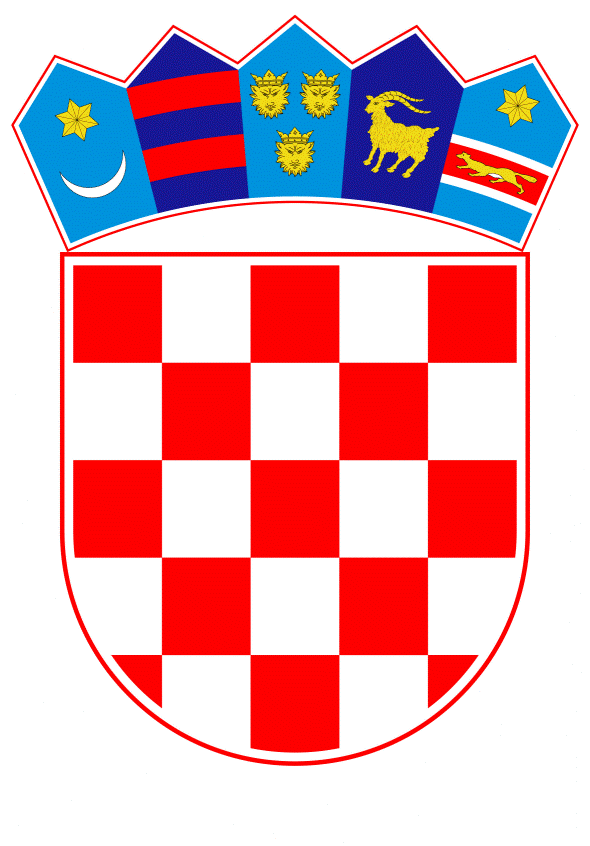 VLADA REPUBLIKE HRVATSKEZagreb, 1. veljače 2019.______________________________________________________________________________________________________________________________________________________________________________________________________________________________PrijedlogNa temelju članka 31. stavka 3. Zakona o Vladi Republike Hrvatske (Narodne novine, br. 150/11, 119/14, 93/16 i 116/18), Vlada Republike Hrvatske je na sjednici održanoj ____________ 2019. godine donijelaZ A K L J U Č A K	1.	Vlada Republike Hrvatske podupire realizaciju Projekta rekonstrukcije lokalne ceste LC69042 na dionici od naselja Trnovica do spoja s lokalnom cestom LC69043 u Čepikućama, duljine 3,3 km, u Općini Dubrovačko primorje.2.	Zadužuje se Ministarstvo mora, prometa i infrastrukture da, u suradnji s društvom Hrvatske ceste d.o.o., osigura potrebnu podršku, suradnju i stručnu pomoć u pripremi i provođenju Projekta iz točke 1. ovoga Zaključka.	Klasa: Urbroj:Zagreb,PREDSJEDNIK

mr. sc. Andrej PlenkovićO B R A Z L O Ž E NJ EDionica, od naselja Trnovica do spoja s lokalnom cestom LC69043 u Čepikućama, lokalne ceste LC69042 predstavlja cestovnu poveznicu naselja Trnovica u Općini Dubrovačko primorje sa širom cestovnom mrežom te općinskim i županijskim središtem i duljine je 3,3 km. U neposrednoj blizini navedene prometnice nalazi se planirana lokacija budućeg županijskog centra za gospodarenje otpadom „Lučino razdolje“, pa ova prometnica predstavlja glavnu cestovnu komunikaciju do budućeg centra.Postojeće stanje ove prometnice takvo je da ista ne može ispuniti minimalne uvjete potrebne razine prometne uslužnosti i sigurnosti sukladno kategoriji ceste, a poglavito ne može preuzeti povećano prometno opterećenje koje se očekuje kao posljedica izgradnje planiranog županijskog centra za gospodarenje otpadom. Za navedenu dionicu lokalne ceste izrađen je glavni projekt rekonstrukcije ceste, ishođena je građevinska dozvola, te se provodi postupak izvlaštenja.Početak radova na rekonstrukciji prometnice, za koje će se provesti postupak javne nabave za odabir izvođača radova i nadzor nad izvođenjem istih, planiran je u prvoj polovici 2019. godine, dok se završetak radova očekuje u 2020. godini.Potrebna sredstva za provedbu ovog Projekta procijenjena su na iznos od 11,8 milijuna kuna (s PDV-om). Navedena sredstva osigurana su u financijskom planu Županijske uprave za ceste Dubrovačko-neretvanske županije za 2019. (5.900.000,00 kn) i 2020. godinu (5.900.000,00 kn).Predlagatelj:Ministarstvo mora, prometa i infrastrukturePredmet:Prijedlog zaključka u vezi s realizacijom Projekta rekonstrukcije lokalne ceste LC69042 na dionici od naselja Trnovica do spoja s lokalnom cestom LC69043 u Čepikućama, u Općini Dubrovačko primorje